 FICHA DE AVALIAÇÃO 4ESCOLA: __________________________________________________________________________________  NOME: _________________________________________ N.º:______ TURMA: _________ DATA: __________Grupo IPara cada uma das questões deste grupo, selecione a opção correta de entre as alternativas que lhe são apresentadas. A figura mostra a posição de um navio ( N ) junto à costa portuguesa. 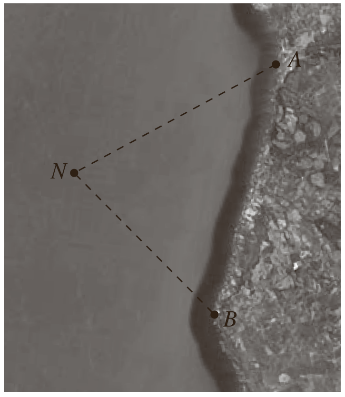 O comandante do navio observa, na costa, dois faróis, A e B , segundo um ângulo com 83,2° de amplitude. A distância de N a A é igual a 14,8 km e de N a B é igual a 16,8 km. Qual é, em quilómetros, a distância entre os faróis A e B , arredondada às décimas?21,0 km 	C)  23,5 km23,7 km 	D)  31,5 kmSe cos  e  , qual é o valor exato de  ? 	C)   	D) Na figura está representada em referencial cartesiano  a reta s.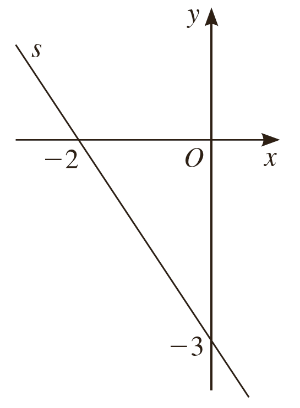 Sabe-se que:–2 é a abcissa do ponto de interseção de s com  ;–3 é a ordenada do ponto de interseção de s com  .Qual é a inclinação da reta s ?–33,7° 	C)  123,7°–56,3° 	D)  146,3°Em qual das opções está indicado o valor de lim ?– ∞	C)  0–1 	D)  + ∞Indique o valor de:– ∞ 	C)  10 	D)   + ∞Grupo IINas questões seguintes, apresente o seu raciocínio de forma clara, indicando todos os cálculos que tiver de efetuar e as justificações necessárias.Considere a sucessão (un) definida por un = Determine a ordem, p ∈ IN, a partir da qual todos os termos da sucessão (un) satisfazem a condição Prove, utilizando a definição de limite, que un → .Considere a sucessão (un) definida por un  Mostre que (un) converge para 2.Estude (un) quanto à monotonia.Considere a função real de variável real definida por f.Determine o valor de a de modo que f tenha limite em  .Determine os limites indicados: 	b)  Considere as funções reais de variável real definidas por fg  e h. Calcule, caso existam, os seguintes limites: f ° g 	b) Na figura estão representados os primeiros termos de uma sucessão de quadrados com o mesmo centro, sendo o 1.º termo da sucessão o quadrado [ABCD] e o 2.º termo, o quadrado [EFGH] .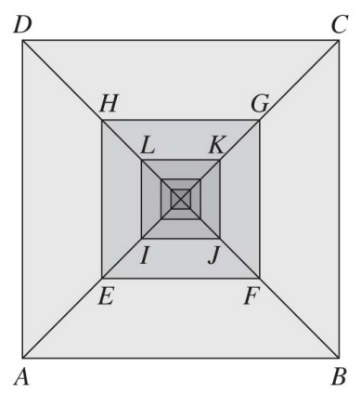 Sabe-se que cm esendo que o lado de cada quadrado é igual a metade do lado do quadrado anterior.Mostre que a sucessão, (un) , das áreas dos quadrados, em cm2 , pode ser definida por un = Defina a sucessão (un) por recorrência.Suponha que um artista pretendia construir um painel para uma exposição que contivesse 9 quadrados construídos da maneira indicada e em que o lado do menor medisse 1 cm. Determine as dimensões mínimas da parede, em metros, arredondadas às unidades, para que o painel pudesse ser exposto.Considere a sucessão (vn) das áreas dos trapézios, em que o 1.º termo é o trapézio [ABFE], o 2.º termo, o trapézio [EFJI], e assim sucessivamente.Determine uma expressão de (vn).Seja  Mostre que lim  e interprete este resultado no contexto do problema.